GUÍA DE ARTES VISUALES¿Qué necesito saber?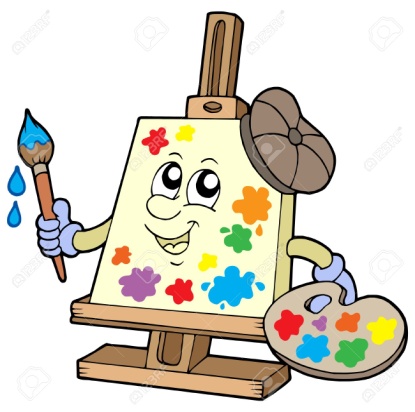 Entonces:Crear es: realizar un dibujo, mediante la observación de imágenes y utilizando diversos materiales.Actividad:Observa la presentación de power point con la explicación del contenido.Elige una de las imágenes presentadas.En la hoja de block coloca el siguiente título “Entorno Natural Americano”, en el centro de la hoja.Luego realiza el dibujo seleccionado.Pinta con témpera tu dibujo.Una vez que hayas terminado y pintado el dibujo, escribe el nombre del Artista del dibujo junto a tu nombre.Para reflexionar¿Qué fue lo más difícil de este trabajo? ¿Por qué?________________________________________________________________________________________________________________________________________________________________Nombre:Curso: 4°A   Fecha: semana N° 16¿QUÉ APRENDEREMOS?¿QUÉ APRENDEREMOS?¿QUÉ APRENDEREMOS?Objetivo (s): OA 1 Crear trabajos de arte con un propósito expresivo personal y basados en la observación del: -entorno natural: naturaleza y paisaje americano › entorno cultural: América y sus tradiciones (cultura precolombina, tradiciones y artesanía americana)-entorno artístico: arte precolombino y de movimientos artísticos como muralismo mexicano, naif y surrealismo en Chile, Latinoamérica y en el resto del mundo.Objetivo (s): OA 1 Crear trabajos de arte con un propósito expresivo personal y basados en la observación del: -entorno natural: naturaleza y paisaje americano › entorno cultural: América y sus tradiciones (cultura precolombina, tradiciones y artesanía americana)-entorno artístico: arte precolombino y de movimientos artísticos como muralismo mexicano, naif y surrealismo en Chile, Latinoamérica y en el resto del mundo.Objetivo (s): OA 1 Crear trabajos de arte con un propósito expresivo personal y basados en la observación del: -entorno natural: naturaleza y paisaje americano › entorno cultural: América y sus tradiciones (cultura precolombina, tradiciones y artesanía americana)-entorno artístico: arte precolombino y de movimientos artísticos como muralismo mexicano, naif y surrealismo en Chile, Latinoamérica y en el resto del mundo.Contenidos: “América y sus artistas”Contenidos: “América y sus artistas”Contenidos: “América y sus artistas”Objetivo de la semana: Crear trabajos de artes basados en la observación del entorno Natural Americano y artistas reconocidos, mediante PPT y desarrollando actividades mediante guía de apoyo.Objetivo de la semana: Crear trabajos de artes basados en la observación del entorno Natural Americano y artistas reconocidos, mediante PPT y desarrollando actividades mediante guía de apoyo.Objetivo de la semana: Crear trabajos de artes basados en la observación del entorno Natural Americano y artistas reconocidos, mediante PPT y desarrollando actividades mediante guía de apoyo.Habilidad: CrearHabilidad: CrearHabilidad: Crear¿Cómo lo hiciste?¿Cómo lo hiciste?¿Cómo lo hiciste?Muy bien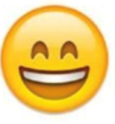 Bien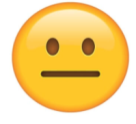 Puedo mejorar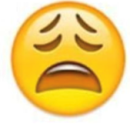 